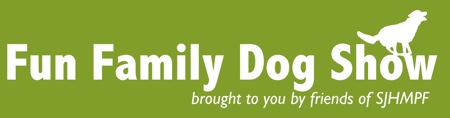 Sunday 14th May 2017 2-4pmPlease arrive for registration before 2pm startRegistration opens 1pmPlease mark which classes you would like to enter. Please email completed forms to friendsofsjh@gmail.com.  Your £5 entrance fee entitles you to enter all classes.  Payment will be taken on the day.	I agree to my contact details being disclosed to Park Vets 				I agree to my contact details being retained by The Friends of SJHMPF	I consent to photographs taken of my dogs and my family being used in promotional materials and social media which will be limited to the events of The Friends of SJHMPF and Park VetsSponsored by2 Grand Drive,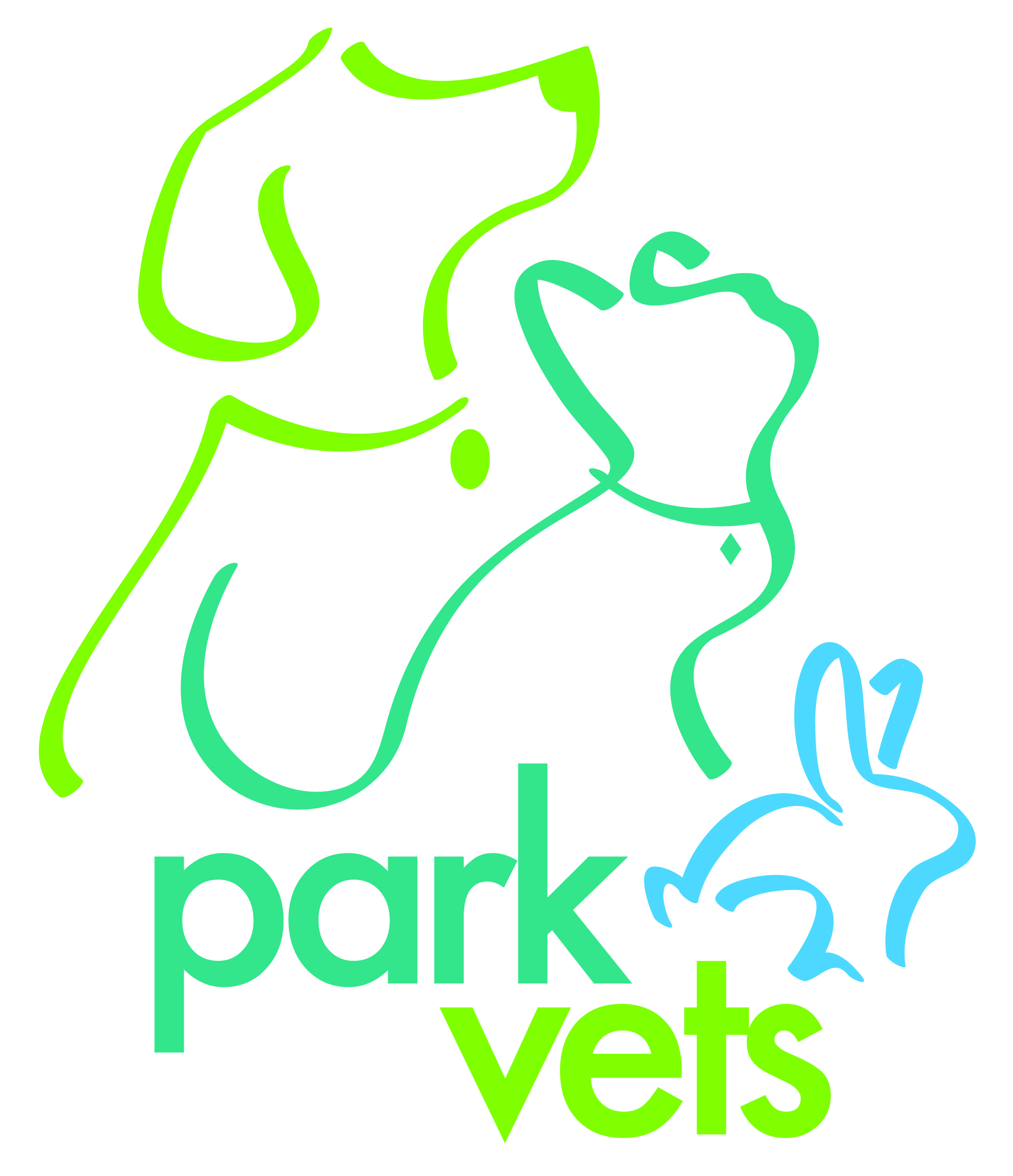 Raynes Park,SW20 0JTwww.parkvets.co.uk	020 8542 4524Owner’s NameOwner’s Email Owner’s MobileDog’s NameDog’s BreedDog’s AgeClass 1 Waggiest Tail Class 2 Best TrickClass 3 Dog Most like their OwnerClass 4 Egg & Spoon race Class 5 Cutest Puppy ( <1 )Class 6 Golden Oldie ( >8 )Class 7 Best Irish Brace (mismatched pair)Class 8 Divinest  Dog 